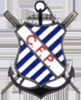 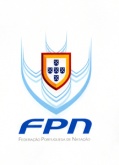 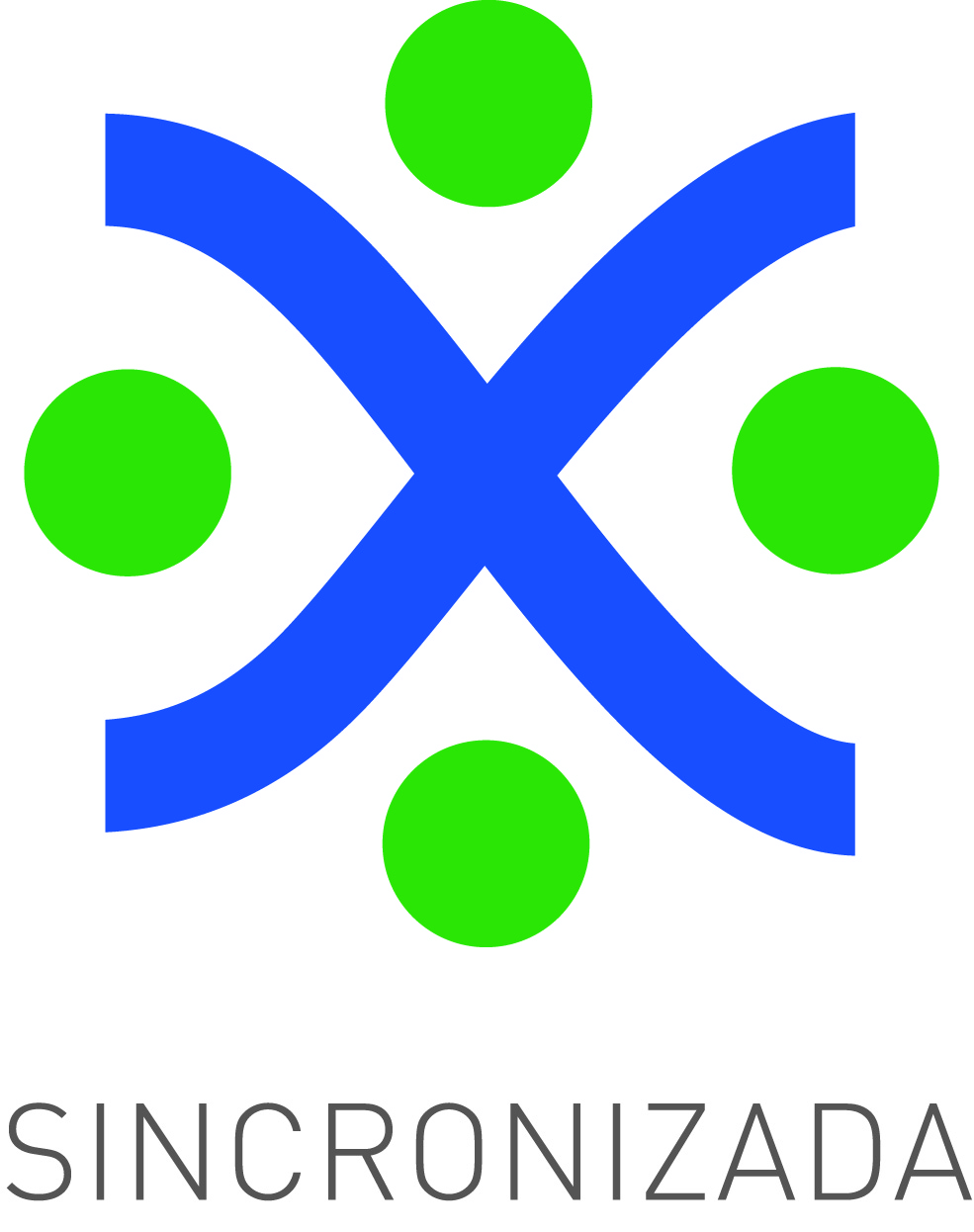 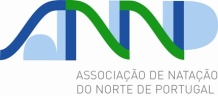 FICHA DE INSCRIÇÃOPROVA DE NÍVEISEnviar 09 dias antes da prova – EM MAISCULASClubeData 14 de Fevereiro de 201614 de Fevereiro de 201614 de Fevereiro de 201614 de Fevereiro de 201614 de Fevereiro de 201614 de Fevereiro de 201614 de Fevereiro de 201614 de Fevereiro de 201614 de Fevereiro de 201614 de Fevereiro de 2016LocalPiscina do Clube Fluvial PortuensePiscina do Clube Fluvial PortuensePiscina do Clube Fluvial PortuensePiscina do Clube Fluvial PortuensePiscina do Clube Fluvial PortuensePiscina do Clube Fluvial PortuensePiscina do Clube Fluvial PortuensePiscina do Clube Fluvial PortuensePiscina do Clube Fluvial PortuensePiscina do Clube Fluvial PortuenseNíveis em avaliação12 34 Nome das nadadorasNº FiliaçãoNívelIdadeCarimboAssinatura